Республика КрымБелогорский районЗыбинское сельское поселение8-я сессия  2-го созываРЕШЕНИЕ 29 мая 2020г.				с. Зыбины					№ 36Об утверждении порядка представления, рассмотрения и утверждения годового отчета об исполнении бюджета муниципального образования Зыбинское сельское поселение Белогорского района Республики КрымВ соответствии с главой 25.1 Бюджетного кодекса Российской Федерации, статьей 14 Федерального закона от 6 октября 2003 г. № 131-ФЗ «Об общих принципах организации местного самоуправления в Российской Федерации», руководствуясь Уставом муниципального образования Зыбинского сельского поселения, Зыбинский сельский совет,РЕШИЛ:1. Утвердить прилагаемый Порядок представления, рассмотрения и утверждения годового отчета об исполнении бюджета муниципального образования Зыбинское сельское поселение Белогорского района Республики Крым.2. Настоящее Решение подлежит опубликованию (обнародованию) на официальном Портале Правительства Республики Крым на странице Белогорского муниципального района (belogorskiy.rk.gov.ru) в разделе «Муниципальные образования района», подраздел «Зыбинское сельское поселение» в сети Интернет, а также обнародовать на информационном стенде администрации Зыбинского сельского поселения и официальной сайте администрации сельского поселения в сети Интернет.3. Настоящее Решение вступает в силу с момента обнародования.4.Контроль за исполнением настоящего Решения возложить на постоянную комиссию по бюджету, финансам, экономической и инвестиционной политике, налогам.Председатель Зыбинского сельскогосовета - Глава администрацииЗыбинского сельского поселения					Т.А.КнижникПриложениек решению 8-й сессииЗыбинского сельского совета 2-го созываот 29.05.2020 г. № 36Порядокпредставления, рассмотрения и утверждения годового отчета об исполнении бюджета муниципального образования Зыбинское сельское поселение Белогорского района Республики КрымОбщие положения1.1. Настоящий Порядок представления, рассмотрения и утверждения годового отчета об исполнении бюджета муниципального образования Зыбинское сельское поселение Белогорского района Республики Крым (далее - Порядок) разработан в соответствии с Бюджетным кодексом Российской Федерации, Федеральным законом от 6 октября 2003 г. № 131-ФЗ «Об общих принципах организации местного самоуправления в Российской Федерации», Положением о бюджетном процессе в муниципальном образовании Зыбинское сельское поселение Белогорского района Республики Крым, утвержденным решением 36-й сессии Зыбинского сельского совета 1-го созыва от 09.11.2017 г. № 291           (с изменениями)1.2. Настоящий Порядок устанавливает механизм и сроки представления, рассмотрения и утверждения годового отчета об исполнении бюджета муниципального образования Зыбинское сельское поселение Белогорского района Республики Крым (далее - бюджет поселения) за отчетный финансовый год.2. Бюджетная отчетность2.1. Бюджетная отчетность Зыбинского сельского поселения составляется Администрацией Зыбинского сельского поселения.2.2. Главные распорядители бюджетных средств, главные администраторы доходов бюджета, главные администраторы источников финансирования дефицита бюджета (далее - главные администраторы бюджетных средств) составляют сводную бюджетную отчетность на основании представленной им бюджетной отчетности подведомственными получателями средств, администраторами доходов бюджета, администраторами источников финансирования дефицита бюджета.2.3. Годовой отчет об исполнении бюджета подлежит утверждению решением сессии Зыбинского сельского совета.3. Представление годового отчета об исполнении бюджета сельского поселения3.1. Годовой отчет об исполнении бюджета до его рассмотрения Зыбинским сельским советом подлежит внешней проверке, которая включает внешнюю проверку бюджетной отчетности главных администраторов бюджетных средств и подготовку заключения на годовой отчет об исполнении бюджета.Администрация Зыбинского сельского поселения (далее - Администрация) представляет отчет об исполнении бюджета для подготовки заключения на него не позднее 1 апреля текущего года.Внешняя проверка годового отчета об исполнении бюджета Зыбинского сельского поселения осуществляется Контрольно-счетной палатой Белогорского района Республики Крым (далее - Контрольно-счетная палата) по обращению Зыбинского сельского совета, согласно заключенного соглашения. Подготовка заключения на годовой отчет о бюджете проводится в срок, не превышающий один месяц.Заключение на годовой отчет об исполнении бюджета представляется Контрольно-счетной палатой в Зыбинский сельский совет с одновременным направлением в Администрацию.Годовой отчет об исполнении бюджета с заключением Контрольно-счетной палаты представляется в Зыбинский сельский совет не позднее 1 мая текущего года.3.2. Одновременно с годовым отчетом об исполнении бюджета в Зыбинский сельский совет представляются:проект решения Зыбинского сельского совета об исполнении бюджета сельского поселения;баланс исполнения бюджета Зыбинского сельского поселения;отчет о финансовых результатах деятельности;отчет о движении денежных средств;пояснительная записка;отчеты об использовании ассигнований резервного фонда администрации Зыбинского сельского поселения, о предоставлении и погашении бюджетных кредитов;информация о предоставлении межбюджетных трансфертов за отчетный финансовый год;информация об использовании бюджетных ассигнований дорожного фонда Зыбинского сельского поселения за отчетный финансовый год;информация об использовании бюджетных инвестиций в объекты капитального строительства муниципальной собственности Зыбинского сельского поселения или на приобретение объектов недвижимого имущества в муниципальную собственность Зыбинского сельского поселения, бюджетных инвестиций юридическим лицам, не являющимся государственными (муниципальными) учреждениями и государственными (муниципальными) унитарными предприятиями, в объекты капитального строительства или на приобретение объектов недвижимого имущества, а также субсидий на осуществление капитальных вложений в объекты капитального строительства муниципальной собственности Зыбинского сельского поселения или на приобретение объектов недвижимого имущества в муниципальную собственность Зыбинского сельского поселения;сводный годовой доклад о ходе реализации и об оценке эффективности муниципальных программ Зыбинского сельского поселения;4. Рассмотрение годового отчета об исполнении бюджета сельского поселения4.1. Рассмотрению годового отчета об исполнении бюджета сельского поселения Зыбинским сельским советом предшествует процедура проведения его внешней проверки в установленном порядке.4.2. Депутаты Зыбинского сельского совета при рассмотрении годового отчета об исполнении бюджета сельского поселения заслушивают:доклад уполномоченного должностного лица Администрации об исполнении бюджета сельского поселения;заключение на годовой отчет об исполнении бюджета сельского поселения.4.3. По результатам рассмотрения годового отчета об исполнении бюджета сельского поселения Зыбинский сельский совет вправе принять одно из двух решений:решение об утверждении решения об исполнении бюджета сельского поселения за отчетный финансовый год;решение об отклонении решения об исполнении бюджета сельского поселения за отчетный финансовый год.Решение об отклонении решения об исполнении бюджета сельского поселения за отчетный финансовый год принимается в случае выявления отклонений показателей отчета об исполнении бюджета сельского поселения от утвержденных показателей решения о бюджете сельского поселения на соответствующий год, фактов недостоверного или неполного отражения показателей исполнения бюджета сельского поселения.4.4. В случае отклонения Зыбинским сельским советом решения об исполнении бюджета сельского поселения за отчетный финансовый год оно возвращается Администрации для устранения фактов недостоверного или неполного отражения данных и повторного представления срок, не превышающий один месяц.5. Утверждение годового отчета об исполнении бюджета сельского поселения5.1. В случае принятия Зыбинским сельским советом по результатам рассмотрения годового отчета об исполнении бюджета сельского поселения решения об утверждении решения об исполнении бюджета сельского поселения за отчетный финансовый год данное решение утверждается с указанием в нем общего объема доходов, расходов и дефицита (профицита) бюджета сельского поселения.5.2. Отдельными приложениями к решению Зыбинского сельского совета об исполнении бюджета сельского поселения за отчетный финансовый год утверждаются показатели:доходов бюджета сельского поселения по кодам классификации доходов бюджетов;расходов бюджета по ведомственной структуре расходов бюджета сельского поселения;расходов бюджета сельского поселения по разделам и подразделам классификации расходов бюджетов;источников финансирования дефицита бюджета сельского поселения по кодам классификации источников финансирования дефицитов бюджетов.5.3. Документы, предусмотренные в пункте 2.4 настоящего решения, представленные Администрацией в Зыбинский сельский совет одновременно с годовым отчетом об исполнении бюджета сельского поселения, принимаются Зыбинским сельским советом к сведению и оформляются отдельными приложениями к решению Зыбинского сельского совета об исполнении бюджета сельского поселения за отчетный финансовый год.5.4. Рассмотрение проекта решения об исполнении бюджета Зыбинского сельского поселения непосредственно на заседании Зыбинского сельского совета осуществляется после проведения публичных слушаний.5.5. Решение Зыбинского сельского совета об утверждении либо отклонении решения об исполнении бюджета сельского поселения за отчетный финансовый год принимается большинством голосов от установленной численности депутатов Зыбинского сельского совета.5.6. Решение Зыбинского сельского совета об исполнении бюджета сельского поселения подлежит официальному опубликованию на информационном стенде Зыбинского сельского совета.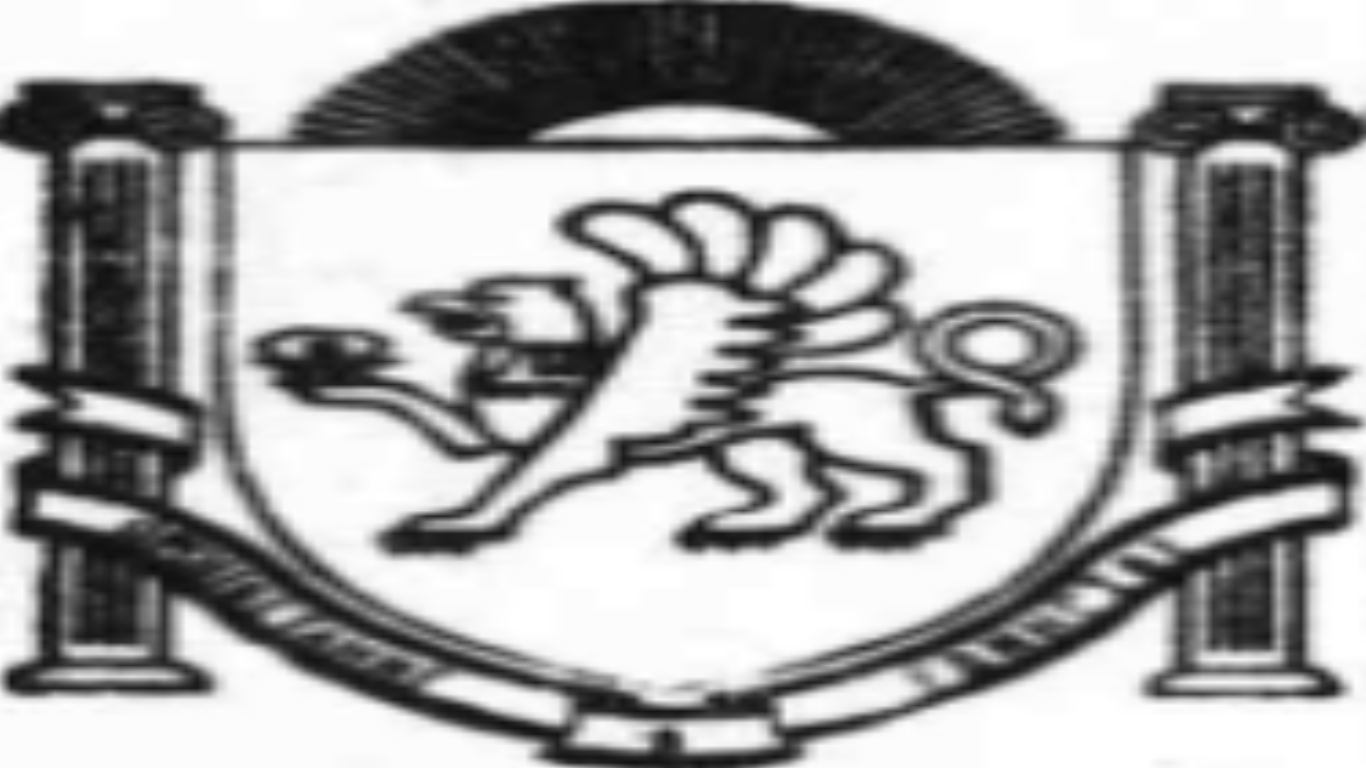 